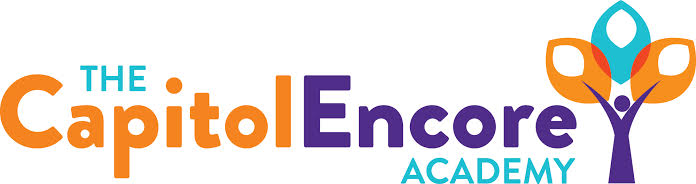 “Learning the Art of Success Every day!”ENCORE ACADEMY BOARD OF DIRECTORSMission StatementThe Capitol Encore Academy will develop artists who inspire others with principles of design and artful thinking through the integration of academic excellence, virtuous character and disciplined artistry.MinutesRegular Meeting – April 25, 20225:15 PM Location – The Capitol Encore Academy126 Hay StreetFayetteville, NC 28301Call to Order		By: Wendy H.		At: 5:15pmRoll Call			R. Poole	-	Absent						J. Fiebig	-	Present						W. Hustwit	-	Present				U. Taylor	-	Present 5:35				R. Serna	-	PresentNon Board Members	Gerard FallsContributing		Joe Salisbury				Will KneerConflict of Interest	Inquiry of any potential COI - NonePledge of AllegianceApproval of Agenda	Motion to approve the agenda by J. Fiebig, seconded by R. Serna.	Y-3	N-0	Motion CarriesConsent Items	Motion to approve the minutes from the March 2022 Regular Board Meeting by J. Fiebig, seconded by R. Serna.	Y-3	N-0	Motion Carries	Motion to approve the March Financials by J. Fiebig, seconded by R. Serna.  Y-3	N-0	Motion CarriesAdministration Report	Held enrollment lottery with the updated process.  We have wait lists in K,1,2,5,6 & 7th grade.  Total enrollment for FY23  currently sits at 727.	Offer letters for returning staff to be distributed by the end of the week, intent forms show 100% would like to return.	2nd round of interviews are slated to begin this week for new open positions.Discussion Items 	Expecting the Certificate of Occupancy to be available around May 20th, PWC needs to install meter.	June 3rd is our last day with students.  8th grade graduation slated to be held at the Mason St. site. Action Items	NoneCall to the Public	NoneAnnouncements	The next Board of Director’s meeting will be held on May 16th, 2022 at 5:15 pm.      	Adjournment	Motion By: 	W. Hustwit Seconded By: U. Taylor Time: 5:58pm